UAB „MOBILI PREKYBA“ 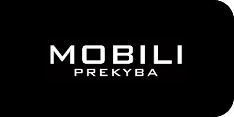 Kęstučio g. 59/Lenktoji g. 27, Vilnius, LT-08124 El. paštas: eparduotuve@mp.ltNUOTOLINĖS SUTARTIES ATSISAKYMO FORMA(Ši forma pildoma ir grąžinama tik tokiu atveju, jei norite atsisakyti sutarties)Informacija apie pirkėją:Informacija apie prekę:Pranešu (-ame), kad atsisakau (-ome) pirkimo – pardavimo sutarties dėl aukščiau nurodytos (-ų) prekės (-ių). Sumokėtus pinigus prašau (-ome) pervesti į aukščiau nurodytą banko sąskaitą.Susipažinau ir sutinku, kad prekių grąžinimo kaina bus išskaičiuota iš grąžinamos sumos.Pirkėjo vardas, pavardė 		                  ParašasEl. parduotuvės darbuotojo vardas, pavardė	                  ParašasVardas, pavardėGyvenamosios vietos adresasKontaktinis telefono numerisElektroninio pašto adresasBanko sąskaitos numerisPrekės pavadinimas, modelisIMEI kodasPirkimo dataPrekės (-ių) kaina (EUR)Sąskaitos-faktūros numeris